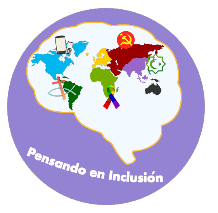 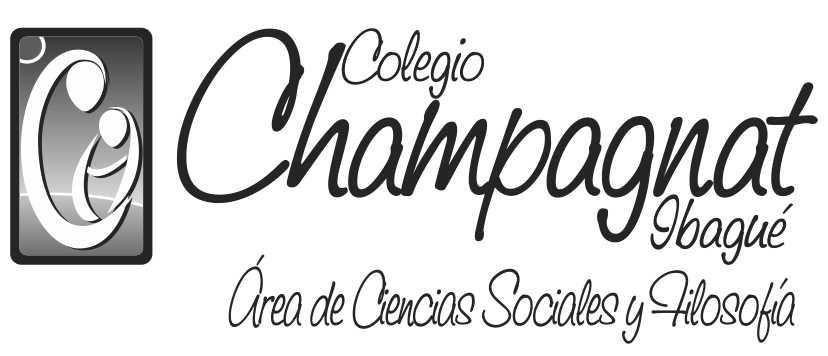            FORMULARIO DE INSCRIPCIÓN           XII FORO DE EDUCACIÓN FILOSÓFICA Y CIENCIAS SOCIALESCOLEGIO CHAMPAGNAT – IBAGUÉEvento: Institución educativaTeléfono de la instituciónFax Correo electrónico  Especialidad  del  (los) docente (s) acompañante (s)COMENTARIOS: (Ej: número de personas que acompañaran al participante-ponente) Consultar  en la pagina Web del colegio; www.champagnat.edu.co y enviar al correo electrónico   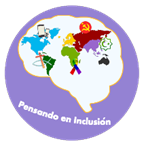 CONVOCA ÀREAS DE EDUCACIÓN FILOSÓFICA Y CIENCIAS SOCIALESINVITACIÒN XII FORO DE FILOSOFÍA COLEGIO CHAMPAGNAT- IBAGUÉDía: 13 de septiembre de 2018Hora: 7:00 a.m. – 1:00 p.m.Lugar: AUDITORIO CHAMPAGNATTEMA CENTRAL DE DISERTACIÓN: Inclusión social: política de estado o realidad social. Pregunta problematizadora.Subtemas: ¿la política estrategia de participación?¿El problema de género: discurso de respeto o tolerancia?¿Religión-polarización de la espiritualidad?¿Los mass media mecanismo de inclusión o exclusión?CRITERIOS PARA PARTICIPAR DEL XII FOROPARA  LOS PARTICIPANTES:Podrán participar los representantes estudiantiles de grado 10º y 11, el personero y el representante de los estudiantes al consejo directivo.Los estudiantes participantes deben estar acompañados por el docente.De la participación:El formulario de inscripción deberá ser debidamente diligenciado y enviado a los correos nhernandez@maristasnorandina.org y zmoreno@maristasnorandina.org.La ponencia tendrá un máximo de 5 páginas, letra Arial 12 puntos, interlineados 1.5, márgenes de 3cms por cada lado (una ponencia por institución).Estas ponencias se discutirán en las mesas de trabajo, se elaboraran conclusiones y deberán sustentarse al final de la jornada. Los trabajos girarán en torno al tema central Inclusión social: política de estado o realidad social.Preguntas problematizadoras.Subtemas: ¿La política como estrategia de participación?¿El problema de género: discurso de respeto o tolerancia?¿Religión-polarización de la espiritualidad?¿Los mass media mecanismo de inclusión o exclusión?y deberán enviarse  a los correos: nhernandez@maristasnorandina.org y zmoreno@maristasnorandina.org.El plazo de las inscripciones es hasta el día viernes 30 de agosto y el envío de la ponencia es hasta el 6 de septiembre.Para las exposiciones los estudiantes podrán traer copias de sus ponencias o de sus síntesis para entregarles a los asistentes a la respectiva ponenciaFinalizada la actividad en las mesas de trabajo los participantes tendrán un mínimo de 10 minutos para presentar las conclusiones finales.Los participantes podrán hacer uso de las tics en el momento de su exposición.LAS PONENCIAS SE ENVIARÀN A LOS CORREOS: nhernández@maristasnorandina.org  y zmoreno@maristasnorandina.orgParticipación y confirmación: colegio  Champagnat. Calle 83   Nº 5-107 sur. Teléfonos 2676016/18/20 o a los Teléfonos 3158644186 (Zully Moreno)-3108001971 (Norma Hernández). El encabezado de la ponencia deberá ser el título de la misma. O consultar en la página Web del colegio; www.champagnat.edu.co Anexo: Formulario de inscripciónNombre completo de los participantes   Número de teléfono celularCorreo electrónico